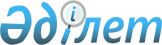 О внесении изменений в постановление Правления Национального Банка Республики Казахстан от 25 июля 2006 года N 65 "Об утверждении Правил осуществления инвестиционных операций Национального фонда Республики Казахстан"Постановление Правления Национального Банка Республики Казахстан от 30 апреля 2007 года N 49. Зарегистрировано в Министерстве юстиции Республики Казахстан 27 июня 2007 года N 4764



      В целях обеспечения эффективности доверительного управления Национальным фондом Республики Казахстан и в соответствии с 
 постановлением 
 Правительства Республики Казахстан от 18 мая 2001 года N 655 "О договоре о доверительном управлении Национальным фондом Республики Казахстан" Правление Национального Банка Республики Казахстан 

ПОСТАНОВЛЯЕТ

:




      1. В постановление Правления Национального Банка Республики Казахстан от 25 июля 2006 года 
 N 65 
 "Об утверждении Правил осуществления инвестиционных операций Национального фонда Республики Казахстан" (зарегистрированное в Реестре государственной регистрации нормативных правовых актов под N 4361) внести следующие изменения:



      в 
 Правилах 
 осуществления инвестиционных операций Национального фонда Республики Казахстан, утвержденных указанным постановлением:



      пункты 28 и 29 изложить в следующей редакции:



      "28. Рыночная стоимость стабилизационного портфеля должна быть в размере не менее максимального месячного гарантированного трансферта, утвержденного уполномоченным органом по исполнению бюджета в сводном плане поступлений и финансирования республиканского бюджета на соответствующий год с учетом имеющихся средств на текущем счете Национального фонда Республики Казахстан в тенге.



      При этом рыночная стоимость стабилизационного портфеля не должна превышать годовой размер гарантированного трансферта, утвержденный на соответствующий финансовый год.



      29. Если на последний день календарного месяца стабилизационный портфель не соответствует требованиям, предусмотренным в пункте 28 настоящих Правил, то осуществляется передача части активов Фонда из сберегательного портфеля в стабилизационный портфель. При этом, передача части активов Фонда из сберегательного портфеля в стабилизационный портфель не осуществляется, в случае когда перечисление гарантированного трансферта на предстоящий месяц не требуется согласно полученному ежемесячному уведомлению уполномоченного органа по исполнению бюджета.



      Если на последний день календарного квартала стабилизационный портфель с учетом гарантированного трансферта на предстоящий месяц согласно полученному ежемесячному уведомлению уполномоченного органа по исполнению бюджета имеет рыночную стоимость, превышающую годовой размер гарантированного трансферта, утвержденного на соответствующий финансовый год, то осуществляется передача части активов Фонда из стабилизационного портфеля в сберегательный портфель в течение 60 (шестидесяти) календарных дней с начала следующего квартала.";



      пункт 53 изложить в следующей редакции:



      "53. Активы портфеля акций сберегательного портфеля (далее - портфель акций) могут быть инвестированы в простые и привилегированные акции, индексы, включенные в эталонный портфель портфеля акций. Для типов мандата "Глобальные активные акции" и "Глобальное тактическое распределение активов" допускается инвестирование 10 (десяти) процентов активов портфеля в акции, не входящие в эталонный портфель портфеля акций.".




      2. Настоящее постановление вводится в действие по истечении четырнадцати дней со дня государственной регистрации в Министерстве юстиции Республики Казахстан.




      3. Департаменту монетарных операций (Герасименко Ю.В.):



      1) совместно с Юридическим департаментом (Шарипов С.Б.) принять меры к государственной регистрации в Министерстве юстиции Республики Казахстан настоящего постановления;



      2) в десятидневный срок со дня государственной регистрации в Министерстве юстиции Республики Казахстан довести настоящее постановление до сведения Министерства финансов Республики Казахстан.




      4. Контроль за исполнением настоящего постановления возложить на заместителя Председателя Национального Банка Республики Казахстан Сартбаева М.М.


      Председатель




   Национального Банка


      "СОГЛАСОВАНО"



      Министр финансов



      Республики Казахстан

					© 2012. РГП на ПХВ «Институт законодательства и правовой информации Республики Казахстан» Министерства юстиции Республики Казахстан
				